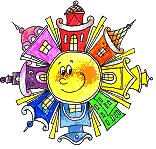 Планирование индивидуальной работы музыкального руководителя по развитию музыкальности детей дошкольного возраста 
на 2020 - 2021 учебный год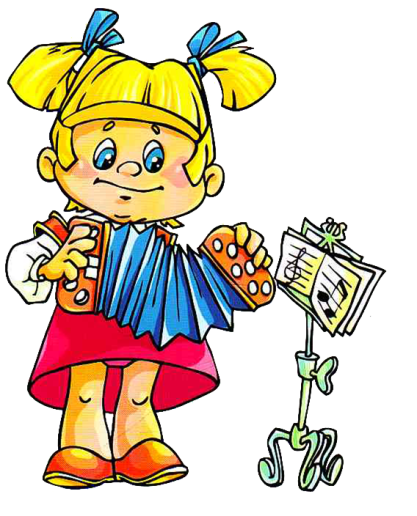                                                                Подготовительная группа 17 детей.
                                                                                   Музыкальный руководитель :  Цывцына Л.В.Список литературы с описанием рекомендуемых упражнений:О.П. Радынова Программа «Музыкальные шедевры»«Программа воспитания и обучения в детском саду» под редакцией Васильевой М.ИМ.Б. Зацепина «Музыкальное воспитание в детском саду». 
4. Э.П.Костина «Камертон. Азбука музыкального образования».Музыкальные способностиИмя ребенкаЦельРекомендации, музыкально-дидактические игры1. Эмоциональная       отзывчивостьСлушание музыки, беседы о музыке. 
Темы: 
1. Настроения, чувства в музыке 
2. Песня, танец, марш
3. Музыка о животных и птицах
4. Природа и музыка 
5. Сказка в музыке 
6. Музыкальные инструменты и игрушки
2. 3вуковысотный            слух«Подумай, отгадай»«Звуки разные бывают» «Веселые петрушки»«Грустно - весело»
«Сколько слышишь звуков»
 «Ученый кузнечик» муз. Тиличеевой, сл. Долинова 
«Эхо» 
«Бубенчики» 
«Три поросенка».3. Ритмический             слух«Молоток» 
«Придумай свой ритм»
 «Прогулка в парке» 
«Выполни задание» 
«Определи по ритму»4. Динамический               слух«Охотники и зайцы» муз. Тиличеевой, сл. Гангова
 «Ребята и слонята» муз. Тиличеевой, сл. Островского 
«Очень громкое, громкое, тихое, очень тихое»5. Тембровый            слух«Узнай инструмент» 
«Угадай, на чем я играю» 
«Рассказ музыкального инструмента» 
«Музыкальный домик» 
«Наш оркестр» муз. Тиличеевой, сл. Островского6. Музыкальное      мышление  (репродуктивное)Рассказ «О чём говорит музыка»7. Музыкальное       воображение   (продуктивное)Импровизация мелодий на заданный поэтический текст в ритме польки, вальса, марша (пение и игр на музыкальных инструментах) импровизация танцев, придумывание своих танцевальных движений, танцевальных композиций с детьми «Я - композитор» сочинение песен, танцев, маршей на музыкальных инструментах8.Музыкальная            память«Угадай песню» (по мелодии, ритму, музыкальному вступлению, заключению) 
«Назови композитора» 
«Узнай произведение»